                                                                                                                                    Проект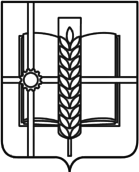 РОССИЙСКАЯ ФЕДЕРАЦИЯРОСТОВСКАЯ ОБЛАСТЬЗЕРНОГРАДСКИЙ РАЙОНМУНИЦИПАЛЬНОЕ ОБРАЗОВАНИЕ«ЗЕРНОГРАДСКОЕ ГОРОДСКОЕ  ПОСЕЛЕНИЕ»СОБРАНИЕ ДЕПУТАТОВ ЗЕРНОГРАСКОГО ГОРОДСКОГО ПОСЕЛЕНИЯРЕШЕНИЕ №  ________ 2022 г.		                                                                           № ____О передаче имущественного комплекса ВКХ из аренды и ответственного хранения ГУП РО «УРСВ» в казну Зерноградского городского поселениия, прием в казну имущественного комплекса ВКХ поселков Зерноградского городского поселения  и последующая передача комплексов ВКХ в хозяйственное ведение МУП Зерноградского городского поселениия «Зерноградское производственное предприятие жилищно-коммунального  хозяйства»Собрание депутатов Зерноградского городского поселения                                          РЕШИЛО:1. Рекомендовать Администрации Зерноградского городского поселения принять в казну Зерноградского городского поселения от  ГУП РО «УРСВ» муниципальный имущественный комплекс ВКХ, находящийся, как у гарантирующего поставщика и взымающего плату за водоснабжение и водоотведение от абонентов, у ГУП РО « УРСВ» в эксплуатацию и техническом обслуживании, в строгом соответствии с выполнением требований законодательства РФ и нормативных актов профильных министерств и ведомств РФ.2. Рекомендовать Администрации Зерноградского городского поселения  принять в казну Зерноградского городского поселения имущественный комплекс ВКХ поселков Зерноградского городского поселения согласно приложения:2.1. Экспериментальный;2.2. Прудовый;2.3. х. Ракитный;2.4. Шоссейный;2.5. Зерновой;2.6. Кленовый;2.7. Комсомольский3. Рекомендовать Администрации Зерноградского городского поселения передать в хозяйственное ведение из казны Зерноградского городского поселения имущественный комплекс ВКХ в МУП Зерноградского городского поселениия «Зерноградское производственное предприятие ЖКХ».4. Настоящее решение вступает в силу со дня его официального опубликования.5. Опубликовать настоящее решение в официальном печатном издании Администрации Зерноградского городского поселения «Зерноград официальный» и разместить на официальном сайте Администрации Зерноградского городского поселения в информационно-телекоммуникационной сети «Интернет».Председатель Собрания депутатов-глава    Зерноградского городского поселения                                     В.И. АдаменкоПриложение к Решению Собрания депутатов 
Зерноградского городского поселения                                                                                               №      от- сооружение (водопроводная сеть), назначение объекта: 10.1. сооружения водозаборные, кадастровый номер: 61:12:0000000:16066, протяженность: 3436 м., адрес (местоположение) объекта: Ростовская область, Зерноградский район, от Башни Рожновского, расположенной в 0,47 км. на север от северо-западной окраины п. Прудовой и Башни Рожновского, расположенной в 0,034 км. на запад от северо-восточной окраины п. Прудовой к жилым домам по ул. Октябрьская, ул. Платова, ул. Молодежная, ул. Мира, пер. Крупской п. Прудовой;- сооружение (водопроводная сеть), назначение объекта: 10.1. сооружения водозаборные, кадастровый номер: 61:12:0000000:16065, протяженность: 13692 м., адрес (местоположение) объекта: Россия, Ростовская область, Зерноградский район, от Башни Рожновского, расположенной на юго-западе г. Зернограда к жилым домам по улицам: Комарова, Остапенко, Береговая, Северная, Заречная, Степная, Гагарина, пер. Центральному в п. Экспериментальный;- Башня Рожновского, назначение объекта: 10.1. сооружения водозаборные, кадастровый номер: 61:12:0601302:197, объем сооружения: 25 метр кубический, адрес (местоположение) объекта: Ростовская область, Зерноградский район, г. Зерноград, ул. Строителей, в 0,40 м. на запад от дома 40;- Башня Рожновского, назначение объекта: 10.1. сооружения водозаборные, кадастровый номер: 61:12:0601401:503, объем сооружения: 15 метр кубический, адрес (местоположение) объекта: Ростовская область, Зерноградский район, п. Прудовой, в 0,47 км. на север от северо-западной его окраины;- нежилое здание (сарай), назначение объекта: нежилое, кадастровый номер: 61:12:0050401:1521, площадь объекта: 63,3 кв.м., адрес (местоположение) объекта: Россия, Ростовская область, Зерноградский район, п. Экспериментальный, ул. Заречная, дом № 2;- сооружение, назначение объекта: иное сооружение (Подземный резервуар водяной), кадастровый номер: 61:12:0050401:1519, объем 300 куб. м., адрес (местоположение) объекта: Россия, Ростовская область, Зерноградский район, п. Экспериментальный, ул. Заречная, дом № 2;- сооружение, назначение объекта: иное сооружение (Изгородь), кадастровый номер: 61:12:0050401:1525, протяженность: 365 м., адрес (местоположение) объекта: Россия, Ростовская область, Зерноградский район, п. Экспериментальный, ул. Заречная, дом № 2;- скважина № 57896, назначение объекта: 10.1. сооружение водозаборное, кадастровый номер: 61:12:0601401:504, глубина 100 м., адрес (местоположение) объекта: Ростовская область, Зерноградский район, п. Прудовой, в 0,47 км. на север от северо-западной его окраины;- скважина № 76433, назначение объекта: 10.1. сооружения водозаборные, кадастровый номер: 61:12:0040103:223, глубина 101 м., адрес (местоположение) объекта: Ростовская область, Зерноградский район, г. Зерноград, ул. Строителей, в 0,40 м. на запад от дома № 40;- скважина № б/н, назначение объекта: 10.1. сооружения водозаборные, кадастровый номер: 61:12:0601302:198, глубина 110 м., адрес (местоположение) объекта: Россия, Ростовская область, Зерноградский район, г. Зерноград, ул. Строителей, в 0,40 м. на запад от дома 40;Артезианская скважина №57914/6 	Ростовская область, Зерноградский район, п. Комсомольский 0,3 км на юго восток от южной его окраиныАртезианская скважина №61694/2 	Ростовская область, Зерноградский район, п. Кленовый 0,07 км на запад от западной его окраиныБашня 5 куб. м 	Ростовская область, Зерноградский район, п. Кленовый 0,05 км на запад от западной его окраиныБашня Б-5 	Ростовская область, Зерноградский район, п. Комсомольский, ул. Тургенева, 26аБашня БР-15 	Зерноградский р-н, п. Комсомольский, 0,3 км на юго-запад южной его окраиныБашня Рожновского 	Ростовская область, Зерноградский район, п. Кленовый 0,07 км на запад от западной его окраиныБуровая скважина 	Ростовская область, г. Зерноград, 0,12 км. на восток от ориентира ул. Чехова, 156-аБуровая скважина 	Ростовская область, Зерноградский район, п. Кленовый 0,01 км на запад от западной его окраиныБуровая скважина №31375/1 	Ростовская область,  Зерноградский район, п. Комсомольский, ул. Тургенева, 26аВодонапорная башня №1 	Ростовская область, Зерноградский район, г. Зерноград, 0,12 км. на восток от ориентира ул. Чехова, 156-аВодонапорная башня №2 	Ростовская область, г. Зерноград, 0,12 км. на восток от ул. Чехова, 156-аВодопроводная сеть 	Ростовская область, Зерноградский район, п. Комсомольский, ул. ЧернышевскогоВодопроводная сеть 	Ростовская область, Зерноградский район, п. Кленовый, ул. ПодбельскогоВодопроводная сеть 	Ростовская область, Зерноградский район, п. Комсомольский, ул. НижняяВодопроводная сеть 	Ростовская область, Зерноградский район, п. Кленовый, ул. МакаренкоВодопроводная сеть 	Ростовская область, Зерноградский район, п. Кленовый, ул. СтепнаяВодопроводная сеть 	Ростовская область, Зерноградский район, п. Комсомольский, ул. ФурмановаВодопроводная сеть 	Ростовская область, Зерноградский район, п. Комсомольский, ул. ТургеневаВодопроводная сеть 	Ростовская область, Зерноградский район, п. Кленовый, ул. КуйбышеваВодопроводная сеть 	Ростовская область, Зерноградский район, п. Кленовый, ул. КошевогоВодопроводная сеть 	Ростовская область, Зерноградский район, п. Шоссейный;Башня Рожновского 	Ростовская область, Зерноградский район, п. Зерновой в 0,43 км на северо-восток от северо-восточной его окраиныБуровая скважина №8-85-256/1 	Ростовская область, Зерноградский район, п.Зерновой в 0,43 км на северо-восток от северо-восточной его окраиныСооружение коммунального хозяйства (водопроводные сети) 	Ростовская область, Зерноградский район, п. Зерновой;Водопроводная сеть 	п. Комсомольский, ул. ШоссейнаяВодопроводная сеть 	п. Комсомольский, ул. МолодежнаяВодопроводная сеть 	п. Комсомольский, пер. ВторойВодопроводная сеть 	п. Комсомольский, пер. ПервыйВодопроводная сеть 	п. Комсомольский, пер. Третий- сооружение (башня Рожновского) площадь 1,1 кв.м. с кадастровым номером 61:12:0600901:480, с местоположением: Ростовская область, Зерноградский район, х. Ракитный, в 0,005 км. на юго-восток от южной его окраины;- сооружение (артезианская скважина БР 25) глубина 83 м. с кадастровым номером 61:12:0600901:479, с местоположением: Ростовская область, Зерноградский район, х. Ракитный, в 0,005 км. на юго-восток от южной его окраины;- сооружение (водопроводная сеть) протяженность 2102 м. с кадастровым номером 61:12:0000000:16074, с местоположением: Ростовская область, Зерноградский район, х. Ракитный, от башни Рожновского до дома № 93 по ул. Заречной;